目 录第一部分 廉村镇人民政府部门概况　　一、主要职责　　二、部门所属预算单位构成情况第二部分 廉村镇人民政府2023年部门预算情况说明第三部分 名词解释附件： 廉村镇人民政府2023年部门预算表　　一、部门收支总体情况表　　二、部门收入总体情况表　　三、部门支出总体情况表　　四、财政拨款收支总体情况表　　五、一般公共预算支出情况表　　六、一般公共预算基本支出表　　七、支出经济分类汇总表　　八、一般公共预算“三公”经费支出情况表　　九、政府性基金预算支出情况表　　十、国有资本经营预算支出情况表　　十一、项目支出预算表　　十二、部门（单位）整体绩效目标表　　十三、部门预算项目绩效目标表　　十四、政府采购汇总表第一部分廉村镇人民政府部门概况　　一、廉村镇人民政府主要职责（一）制定和组织实施经济、科技和社会发展计划，制定资源开发技术改造和产业结构调整方案，组织指导好各业生产，搞好商品流通，协调好本乡与外地区的经济交流与合作，抓好招商引资，人才引进项目开发，不断培育市场体系，组织经济运行，促进经济发展。　　（二）制定并组织实施村镇建设规划，部署重点工程建设，地方道路建设及公共设施，水利设施的管理，负责土地、林木、水等自然资源和生态环境的保护，做好护林防火工作。　　（三）负责本行政区域内的民政、计划生育、文化教育、卫生、体育等社会公益事业的综合性工作，维护一切经济单位和个人的正当经济权益，取缔非法经济活动，调解和处理民事纠纷，打击刑事犯罪维护社会稳定。　　（四）按计划组织本级财政收入和地方税的征收，完成国家财政计划，不断培植税源，管好财政资金，增强财政实力。　　（五）抓好精神文明建设，丰富群众文化生活，提倡移风易俗，反对封建迷信，破除陈规陋习，树立社会主义新风尚。　　（六）完成上级政府交办的其它事项。　　二、廉村镇人民政府所属预算单位构成情况- 1 -廉村镇人民政府预算只包含本级预算。　　廉村镇人民政府本级预算设四个中心一个所，农业服务发展中心，村镇建设发展中心，计划生育服务中心，文化服务中心，- 2 -第二部分 廉村镇人民政府2023年部门预算情况说明　　一、收入支出预算总体情况说明廉村镇人民政府2023年收入总计1479.2万元，支出总计1479.2万元，与2022年预算相比，收入增加57.5万元，增长4.0%。主要原因：人员增加工资福利支出及公用经费增加；支出增加57.5万元，增长4.0%。主要原因：人员增加工资福利支出及　　二、收入预算总体情况说明廉村镇人民政府2023年收入合计1479.2万元，其中：一般公共预算769.2万元；政府性基金预算拨款收入710.0万元。　　三、支出预算总体情况说明廉村镇人民政府2023年支出合计1479.2万元，其中：基本支出769.2万元，占52.0%；项目支出710.0万元，占48.0%。　　四、财政拨款收入支出总体情况说明廉村镇人民政府2023年一般公共预算收支预算769.2万元，政府性基金收支预算710.0万元，国有资本经营收支预算0万元。与2022年相比，一般公共预算收支预算减少652.5万元，下降45.9%。主要原因：坚持历行勤俭节约；政府性基金收支预算增加- 3 -710.0万元，增长100%，主要原因：城乡占地补偿及附属物；国有资本经营收支预算增加0万元，与2022年持平，主要原因：2023年度无此项开支。　　五、一般公共预算支出情况说明廉村镇人民政府2023年一般公共预算支出年初预算为769.2万元。其中：基本支出769.2万元，占100.0%；项目支出0万元，占0%。　　六、一般公共预算基本支出情况说明廉村镇人民政府2023年一般公共预算基本支出年初预算为769.2万元，其中：人员经费支出553.2万元，占71.9%；公用经费支出216.0万元，占28.1%。　　七、一般公共预算“三公”经费支出预算情况说明廉村镇人民政府2023年“三公”经费支出预算为0万元。2023年“三公”经费支出预算数与2022年持平。具体支出情况如下：（一）因公出国（境）费0万元，主要用于单位工作人员公务出国（境）的住宿费、差旅费、伙食补助费、杂费、培训费等支出。预算数与2022年持平。主要原因：2023年度无此项开支。（二）公务接待费0万元，主要用于按规定开支的各类公务接待（含外宾接待）支出。预算数与2022年持平。主要原因：认真贯彻执行《党政机关国内公务接待管理规定》等办法，坚持厉行勤俭节约，不断压缩公务接待费支出等。- 4 -（三）公务用车购置及运行费0万元。其中，公务用车购置费0万元；公务用车运行维护费0万元，主要用于开展工作所需公务用车的燃料费、维修费、过路过桥费、保险费、安全奖励费用等支出。公务用车购置费预算数与2022年持平。主要原因：落实公车改革政策、加强公务用车管理，严控公务用车支出。公务用车运行维护费预算数与2022年持平。主要原因：继续贯彻落实中央八项规定精神，坚持历行勤俭节约，严格控制公务用车范围。　　八、政府性基金预算支出情况说明廉村镇人民政府2023年政府性基金预算支出年初预算为710.0万元。支出具体情况如下：基本支出0万元，占0%；项目支出710.0万元，占100.0%。　　九、其他重要事项情况说明（一）行政（事业）单位机构运转经费支出预算情况廉村镇人民政府2023年机构运转经费支出预算216万元，主要保障机构正常运转及正常履职需要，比2022年增加36万元，增长16.67%，主要原因是：保障机构正常运转及正常履职需要的办公费、水电费、物业费、维修费、差旅费等支出。（二）政府采购支出预算情况2023年政府采购预算安排0.0万元，其中：政府采购货物预算0.0万元、政府采购工程预算0.0万元、政府采购服务预算0.0万元。（三）绩效目标设置情况廉村镇人民政府2023年预算项目均按要求编制了绩效目标，从项目产出、项目效益、满意度等方面设置了绩效指标，综合反- 5 -映项目预期完成的数量、实效、质量，预期达到的社会经济效益、可持续影响以及服务对象满意度等情况。（四）国有资产占用情况2022年期末，廉村镇人民政府共有车辆0辆，其中：一般公务用车0辆，一般执法执勤用车0辆，特种专业技术用车0辆，其他用车0辆，其他用车主要是：我单位无其他用车；单位价值50万元以上通用设备0台（套），单位价值100万元以上专用设备0台（套）。（五）专项转移支付项目情况廉村镇政府2023年无专项转移支付项目。- 6 -第三部分名词解释一、财政拨款收入：是指财政当年拨付的资金；包括一般公共预算拨款、政府性基金预算拨款、国有资本经营预算拨款。二、财政专户管理资金：是指缴入财政专户、实行专项管理的高中以上学费、住宿费、高校委托培养费、函大、电大、夜大及短训班培训费等教育收费。三、事业收入：是指事业单位开展专业活动及辅助活动所取得的收入，不包括教育收费。四、事业单位经营收入：是指事业单位在专业业务活动及其辅助活动之外开展非独立核算经营活动取得的收入。五、其他收入：是指部门取得的除“财政拨款”、“事业收入”、“事业单位经营收入”等以外的收入。六、用事业基金弥补收支差额：是指事业单位在当年的“财政拨款收入”、“事业收入”、“经营收入”和“其他收入”不足以安排当年支出的情况下，使用以前年度积累的事业基金（即事业单位以前各年度收支相抵后，按国家规定提取、用于弥补以后年度收支差额的基金）弥补当年收支缺口的资金。七、基本支出：是指为保障机构正常运转、完成日常工作任务所必需的开支，其内容包括人员经费和日常公用经费两部分。八、项目支出：是指在基本支出之外，为完成特定的行政工作任务或事业发展目标所发生的支出。- 7 -九、“三公”经费：是指纳入财政预算管理，部门使用财政拨款安排的因公出国（境）费、公务用车购置及运行费和公务接待费。其中，因公出国（境）费反映单位公务出国（境）的住宿费、旅费、伙食补助费、杂费、培训费等支出；公务用车购置及运行费反映单位公务用车购置费及租用费、燃料费、维修费、过路过桥费、保险费、安全奖励费用等支出；公务接待费反映单位按规定开支的各类公务接待（含外宾接待）支出。十、行政（事业）单位机构运转经费情况：是指为保障单位（包括行政单位和事业单位）运行用于购买货物和服务的各项资金，包括办公及印刷费、邮电费、差旅费、会议费、福利费、日常维修费及一般设备购置费、办公用房水电费、办公用房取暖费、办公用房物业管理费、公务用车运行维护费以及其他费用。　　廉村镇人民政府2023年部门预算表- 8 -预算01表部门收支总体情况表注：报表金额单位转换时可能存在四舍五入尾数误差。预算02表部门收入总体情况表注：报表金额单位转换时可能存在四舍五入尾数误差。预算03表部门支出总体情况表注：报表金额单位转换时可能存在四舍五入尾数误差。预算04表财政拨款收支总体情况表。注：报表金额单位转换时可能存在四舍五入尾数误差。预算05表一般公共预算支出情况表注：报表金额单位转换时可能存在四舍五入尾数误差。
　　本表仅含当年财政拨款安排的支出。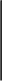 预算06表一般公共预算基本支出表注：报表金额单位转换时可能存在四舍五入尾数误差。预算07表支出经济分类汇总表机关事业单位费注：报表金额单位转换时可能存在四舍五入尾数误差。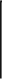 预算08表一般公共预算“三公”经费支出情况表注：报表金额单位转换时可能存在四舍五入尾数误差。
　　本部门2023年度没有一般公共预算“三公”经费支出，故本表无数据。预算09表政府性基金预算支出情况表注：报表金额单位转换时可能存在四舍五入尾数误差。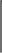 预算10表国有资本经营预算支出情况表注：若合计数与分项数不一致是因四舍五入的原因引起的。
　　本部门2023年度没有国有资本经营预算支出，故本表无数据。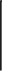 预算11表项目支出预算表注：报表金额单位转换时可能存在四舍五入尾数误差。预算11表本级部门(单位)整体绩效目标表（2023年度）预算12表2023年度部门预算项目绩效目标表预算14表政府采购汇总表本单位无政府采购预算，故此表无数据社会保障所。公用经费增加。附件：部门名称：廉村镇人民政府支出支出单位：万元收入支出支出项目金额项目金额一、一般公共预算769.2 一、一般公共服务769.2 一、一般公共服务1,374.5其中：财政拨款769.2 二、外交769.2 二、外交0二、政府性基金预算拨款收入710.0 三、国防710.0 三、国防0三、国有资本经营预算拨款收入0 四、公共安全0 四、公共安全0四、财政专户管理资金收入0 五、教育0 五、教育0五、事业收入0 六、科学技术0 六、科学技术0六、事业单位经营收入0 七、文化旅游体育与传媒0 七、文化旅游体育与传媒0七、上级补助收入0 八、社会保障和就业0 八、社会保障和就业47.3八、附属单位上缴收入0 九、社会保险基金支出0 九、社会保险基金支出0九、其他收入0 十、卫生健康0 十、卫生健康21.9十一、节能环保十一、节能环保0十二、城乡社区事务十二、城乡社区事务0十三、农林水事务十三、农林水事务0十四、交通运输十四、交通运输0十五、资源勘探信息等十五、资源勘探信息等0十六、商业服务业等十六、商业服务业等0十七、金融支出十七、金融支出0十九、援助其他地区支出十九、援助其他地区支出0二十、自然资源海洋气象等支出二十、自然资源海洋气象等支出0二十一、住房保障支出二十一、住房保障支出35.5二十二、粮油物资储备支出二十二、粮油物资储备支出0二十三、国有资本经营预算二十三、国有资本经营预算0二十四、灾害防治及应急管理二十四、灾害防治及应急管理0二十七、预备费二十七、预备费0二十九、其他支出二十九、其他支出0三十、转移性支出三十、转移性支出0三十一、债务还本支出三十一、债务还本支出0三十二、债务付息支出三十二、债务付息支出0三十三、债务发行费用支出三十三、债务发行费用支出0三十四、抗疫特别国债安排的支出三十四、抗疫特别国债安排的支出0本 年 收 入 合 计1,479.2本 年 支 出 合 计1,479.2上年结转结余0 年终结转结余0 年终结转结余0收 入 总 计1,479.2支 出 总 计1,479.2部门名称：廉村镇人民政府部门名称：廉村镇人民政府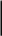 本年收入本年收入本年收入其其单位：万元单位：万元单位：万元单位：万元单位：万元部门（单位）代部门（单位）名本年收入本年收入本年收入其其上年结转结余上年结转结余上年结转结余上年结转结余上年结转结余部门（单位）代部门（单位）名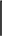 财政拨财政拨财政拨国有资财政专户财政专户事事业单上级附属单其其一般政府国有资财政专财政专单部门（单位）代部门（单位）名财政拨财政拨财政拨国有资财政专户财政专户业他合政府国有资财政专财政专位码称财政拨财政拨财政拨本经营管理资金管理资金业位经营补助位上缴他合公共性基本经营户管理户管理位码称财政拨财政拨财政拨本经营管理资金管理资金收位经营补助位上缴收计公共性基本经营户管理户管理资码称财政拨财政拨财政拨预算收入收入收收入收入收入收计预算金预算资金资金资码称款款款款款预算收入收入入收入收入收入入入预算金预算资金资金金合计合计1,479.2 1,479.2 769.21,479.2 1,479.2 769.21,479.2 1,479.2 769.2769.2 710.0769.2 710.000000000 00 0000000809廉村镇1,479.2 1,479.2 769.21,479.2 1,479.2 769.21,479.2 1,479.2 769.2769.2 710.0769.2 710.000000000 00 0000000809001叶县廉村镇人民政府621.0621.0 621.0621.0 621.0621.0000000000 00 0000000叶县廉村镇人叶县廉村镇人858.1858.1 148.1858.1 148.1148.1 710.0148.1 710.000000000 00 0000000民政府民政府858.1858.1 148.1858.1 148.1148.1 710.0148.1 710.000000000 00 0000000部门名称：廉村镇人民政府部门名称：廉村镇人民政府部门名称：廉村镇人民政府部门名称：廉村镇人民政府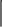 基本支出基本支出基本支出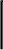 单位：万元单位：万元单位：万元科目编码科目编码科目编码科目编码基本支出基本支出基本支出项目支出项目支出项目支出类单位代单位（科目名称）合计小计人员经费人员经费人员经费公用经费公用经费公用经费其他运转其他运转特定目标类款 项码单位（科目名称）合计小计工资福利支工资福利支对个人和家庭的补商品和服务支资本性支小计其他运转其他运转特定目标类款 项码单位（科目名称）合计小计工资福利支工资福利支对个人和家庭的补商品和服务支资本性支小计类类类类款 项码单位（科目名称）合计小计出出助出出出类类类合计合计合计合计1,479.2 769.21,479.2 769.2553.2553.20216.00 710.00 710.0710.0710.00809809809廉村镇1,479.2 769.21,479.2 769.2553.2553.20216.00 710.00 710.0710.0710.00201 03 01201 03 01201 03 01行政运行664.5 664.5664.5 664.5448.5448.50216.000000201 03 99201 03 99201 03 99其他政府办公厅（室）及相关机构事务支出710.0000000 710.00 710.0710.0710.00208 05 05208 05 05208 05 05机关事业单位基本养老保险缴费支出47.347.347.347.30000000210 11 01210 11 01210 11 01行政单位医疗9.39.39.39.30000000210 11 02210 11 02210 11 02事业单位医疗12.612.612.612.6000	0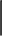 000221 02 01221 02 01221 02 01住房公积金35.535.535.500000000部门名称：廉村镇人民政府支出支出单位：万元收入支出支出项目金额项目合计一般公共预算一般公共预算政府性基金国有资本经营预算小计其中：财政拨款一、本年收入1,479.2 一、本年支出1,479.2 一、本年支出1,479.2769.2769.2710.00（一）一般公共预算拨款769.2 （一）一般公共服务支出769.2 （一）一般公共服务支出1,374.5664.5664.5710.00　　 其中：财政拨款769.2 （二）外交支出769.2 （二）外交支出00000（二）政府性基金预算拨款710.0 （三）国防支出(710.0 （三）国防支出(00000（三）国有资本经营预算拨款0 （四）公共安全支出0 （四）公共安全支出00000二、上年结转0 （五）教育支出0 （五）教育支出00000（一）一般公共预算拨款0 （六）科学技术支出0 （六）科学技术支出00000（二）政府性基金预算拨款0 （七）文化体育旅游与传媒支出0 （七）文化体育旅游与传媒支出00000（三）国有资本经营预算拨款0 （八）社会保障和就业支出0 （八）社会保障和就业支出47.347.347.300（九）医疗卫生与计划生育支出（九）医疗卫生与计划生育支出00000（十）卫生健康支出（十）卫生健康支出21.921.921.900（十一）节能环保支出（十一）节能环保支出00000（十二）城乡社区事务支出（十二）城乡社区事务支出00000（十三）农林水事务支出（十三）农林水事务支出00000（十四）交通运输支出（十四）交通运输支出00000（十五）资源勘探信息等支出（十五）资源勘探信息等支出00000（十六）商业服务业等支出（十六）商业服务业等支出00000（十七）金融支出（十七）金融支出00000（十九）援助其他地区支出（十九）援助其他地区支出00000（二十）自然资源海洋气象等支出（二十）自然资源海洋气象等支出00000（二十一）住房保障支出（二十一）住房保障支出35.535.535.500（二十二）粮油物资储备支出（二十二）粮油物资储备支出00000（二十三）国有资本经营预算（二十三）国有资本经营预算00000（二十四）灾害防治及应急管理（二十四）灾害防治及应急管理00000收入支出支出项目金额项目合计一般公共预算一般公共预算政府性基金国有资本经营预算小计其中：财政拨款（二十七）预备费（二十七）预备费00000（二十九）其他支出（二十九）其他支出00000（三十）转移性支出（三十）转移性支出00000（三十一）债务还本支出（三十一）债务还本支出00000（三十二）债务付息支出（三十二）债务付息支出00000（三十三）债务发行费用支出（三十三）债务发行费用支出00000（三十四）抗疫特别国债安排的支出（三十四）抗疫特别国债安排的支出00000二、年终结转结余二、年终结转结余00000收入合计1,479.2 支出合计1,479.2 支出合计1,479.2769.2769.2710.00部门名称：廉村镇人民政府部门名称：廉村镇人民政府部门名称：廉村镇人民政府部门名称：廉村镇人民政府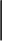 基本支出单位：万元单位：万元单位：万元单位：万元科目编码科目编码科目编码科目编码基本支出	项目支出	项目支出	项目支出	项目支出类款 项单位代码单位（科目名称）合计小计人员经费公用经费公用经费公用经费公用经费公用经费小计 其他运转类 特定目标类小计 其他运转类 特定目标类小计 其他运转类 特定目标类小计 其他运转类 特定目标类类单位代码单位（科目名称）合计小计工资福利支出 对个人和家庭的补助 商品和服务支出 资本性支出工资福利支出 对个人和家庭的补助 商品和服务支出 资本性支出工资福利支出 对个人和家庭的补助 商品和服务支出 资本性支出工资福利支出 对个人和家庭的补助 商品和服务支出 资本性支出工资福利支出 对个人和家庭的补助 商品和服务支出 资本性支出工资福利支出 对个人和家庭的补助 商品和服务支出 资本性支出小计 其他运转类 特定目标类小计 其他运转类 特定目标类小计 其他运转类 特定目标类小计 其他运转类 特定目标类合计合计合计合计769.2 769.2769.2 769.2553.20216.0216.0216.000000809809809廉村镇769.2 769.2769.2 769.2553.20216.0216.0216.000000201 03 01201 03 01201 03 01行政运行664.5 664.5664.5 664.5448.50216.0216.0216.000000208 05 05208 05 05208 05 05机关事业单位基本养老保险缴费支出47.347.347.3000000000210 11 01210 11 01210 11 01行政单位医疗9.39.39.3000000000210 11 02210 11 02210 11 02事业单位医疗12.612.612.600000	0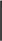 000221 02 01221 02 01221 02 01住房公积金35.535.535.5000000000部门名称：廉村镇人民政府部门名称：廉村镇人民政府部门名称：廉村镇人民政府政府预算支出经济分类科目编码政府预算支出经济分类科目编码单位：万元单位：万元单位：万元部门预算支出经济分类科目部门预算支出经济分类科目部门预算支出经济分类科目政府预算支出经济分类科目编码政府预算支出经济分类科目编码本年一般公共预算基本支出本年一般公共预算基本支出本年一般公共预算基本支出科目编码科目编码	科目名称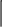 科目编码科目名称合计人员经费公用经费30102津贴补贴津贴补贴合计合计769.2553.2216.030102津贴补贴津贴补贴50101工资奖金津补贴114.3114.3030101基本工资基本工资50101工资奖金津补贴334.3334.3030201办公费办公费50201办公经费216.00216.030108机关事业单位基本养老保险缴费机关事业单位基本养老保险缴费50102社会保障缴费47.347.3030110职工基本医疗保险缴费职工基本医疗保险缴费50102社会保障缴费21.921.9030113住房公积金住房公积金50103住房公积金35.535.50部门名称：廉村镇人民政府部门名称：廉村镇人民政府部门名称：廉村镇人民政府部门名称：廉村镇人民政府部门名称：廉村镇人民政府部门名称：廉村镇人民政府部门名称：廉村镇人民政府部门名称：廉村镇人民政府	一般公共预算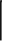 	一般公共预算政府性政府性单位：万元单位：万元部门预算经济分类部门预算经济分类部门预算经济分类部门预算经济分类部门预算经济分类政府预算经济分类政府预算经济分类政府预算经济分类	一般公共预算	一般公共预算政府性政府性事业单位其他科目编码科目编码科目名称科目名称科目编码科目编码科目编码科目名称总计小计 其中：财政拨款小计 其中：财政拨款政府性政府性国有资本上年结财政专户管理事业上级补附属单位事业单位其他科目编码科目编码科目名称科目名称科目编码科目编码科目编码科目名称总计小计 其中：财政拨款小计 其中：财政拨款基金基金经营预算转结余资金收入收入助收入上缴收入经营收入收入类款科目名称科目名称类款款科目名称小计 其中：财政拨款小计 其中：财政拨款基金基金经营收入收入合计合计合计合计合计合计合计合计1,479.2 769.21,479.2 769.2769.2 710.0769.2 710.0769.2 710.000000000809廉村镇廉村镇廉村镇廉村镇廉村镇廉村镇廉村镇1,479.2 769.21,479.2 769.2769.2 710.0769.2 710.0769.2 710.00000000030102津贴补贴50150101工资奖金津补工资奖金津补114.3 114.3114.3 114.3114.3114.300000000030102津贴补贴50150101贴贴114.3 114.3114.3 114.3114.3114.300000000030101基本工资50150101工资奖金津补工资奖金津补334.3 334.3334.3 334.3334.3334.300000000030101基本工资50150101贴贴334.3 334.3334.3 334.3334.3334.300000000030201办公费50250201办公经费办公经费926.0 216.0926.0 216.0216.0 710.0216.0 710.0216.0 710.00000000030108基本养老保险缴50102社会保障缴费47.347.347.300000000030110职工基本医疗50102社会保障缴费21.921.921.900000000030110保险缴费50102社会保障缴费21.921.921.900000000030113住房公积金50103住房公积金35.535.535.5000000000部门名称：廉村镇人民政府单位：万元“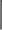 公务用车购置及运行费“小计公务用车购置费公务用车运行费000000部门名称：廉村镇人民政府部门名称：廉村镇人民政府部门名称：廉村镇人民政府部门名称：廉村镇人民政府单位：万元单位：万元单位：万元单位：万元单位：万元单位：万元单位：万元单位：万元科目编码科目编码科目编码科目编码基本支出项目支出项目支出项目支出类款 项单位代码单位（科目名称）合计小计人员经费公用经费公用经费公用经费小计 其他运转类特定目标类小计 其他运转类特定目标类小计 其他运转类特定目标类小计 其他运转类特定目标类类单位代码单位（科目名称）工资福利支出 对个人和家庭的补助 商品和服务支出资本性支出工资福利支出 对个人和家庭的补助 商品和服务支出资本性支出工资福利支出 对个人和家庭的补助 商品和服务支出资本性支出工资福利支出 对个人和家庭的补助 商品和服务支出资本性支出小计 其他运转类特定目标类小计 其他运转类特定目标类小计 其他运转类特定目标类小计 其他运转类特定目标类合计合计合计合计710.000000 710.00 710.0710.0710.00809809809廉村镇710.000000 710.00 710.0710.0710.00201 03 99201 03 99201 03 99其他政府办公厅（室）及相关机构事务支出710.000000 710.00 710.0710.000部门名称：廉村镇人民政府部门名称：廉村镇人民政府部门名称：廉村镇人民政府公用经费公用经费单位：万元单位：万元科目编码科目编码科目编码基本支出公用经费公用经费项目支出项目支出类 款 项单位代码单位（科目名称）合计小计人员经费公用经费公用经费小计其他运转类特定目标类类 款 项单位（科目名称）工资福利支出对个人和家庭的补助商品和服务支出资本性支出其他运转类合计合计合计0000000000部门名称：廉村镇人民政府部门名称：廉村镇人民政府部门名称：廉村镇人民政府财政拨款结转结余财政拨款结转结余单位：万元单位：万元单位：万元类型项目名称项目单位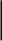 本年拨款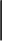 财政拨款结转结余财政拨款结转结余财政专户管理资财政专户管理资单位资类型项目名称项目单位合计一般公共预政府性基金预国有资本经营预一般公共预政府性基金预国有资本经营预财政专户管理资财政专户管理资单位资类型项目名称项目单位合计一般公共预政府性基金预国有资本经营预一般公共预政府性基金预国有资本经营预金金金类型项目名称项目单位合计算算算算算算金金金合计合计合计710.00710.00000000809809廉村镇710.00710.000	0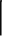 0000其他运转2023年体制补叶县廉村镇人民政710.00710.00000000类助府710.00710.00000000部门（单位）名称 部门（单位）名称 叶县廉村镇人民政府叶县廉村镇人民政府叶县廉村镇人民政府年度履职目标年度主要任务任务名称任务名称主要内容主要内容年度主要任务人居环境整治、乡村振兴人居环境整治、乡村振兴预算情况 部门预算总额（万元）部门预算总额（万元）1,479.161,479.16预算情况 1、资金来源：（1）政府预算资金1、资金来源：（1）政府预算资金预算情况  （2）财政专户管理资金 （2）财政专户管理资金预算情况  （3）单位资金 （3）单位资金预算情况 2、资金结构：（1）基本支出2、资金结构：（1）基本支出769.16769.16预算情况  （2）项目支出 （2）项目支出710.00710.00一级指标二级指标三级指标指标值指标值说明工作目标管理 年度履职目标相关性工作目标管理 工作任务科学性工作目标管理 绩效指标合理性合理工作任务、预算项目绩效指标设置准确反映部门绩效完成情况；2.工作任务、预算项目绩效指标清晰、细化、可评价、可衡量；3.工作任务、预算项目绩效指标的评价标准清晰、可衡量；4.与部门年度的任务数或计划数相对应预算编制完整性完整1.部门所有收入全部纳入部门预算；2.部门支出预算统筹各类资金来源，全部纳入部门预算管理。专项资金细化率100%专项资金细化率=（已细化到具体市县和承担单位的资金数/部门参与分配资金总数）×100%。预算执行率100%预算执行率=（预算完成数/预算数）×100%。预算完成数指部门实际执行的预算数；预算数指财政部门批复的本年度部门的（调整）预算数。预算调整率100%预算调整率=（预算调整数-年初预算数）/年初预算数×100%。预算调整数：部门在本年度内涉及预算的追加、追减或结构调整的资金总和（因落实国家政策、发生不可抗力、上级部门或本级党委政府临时交办而产生的调整除外）结转结余率100%结转结余率=结转结余总额/预算数*100%。结转结余总额是指部门本年度的结转结余资金之和。预算数是指财政部门批复的本年度部门的（调整）预算数。 投入管理指标 绩效管理 绩效监控完成率100%部门（单位）按要求实施绩效监控的项目数量占应实施绩效监控项目总数的比重。部门绩效监控完成率=已完成绩效监控项目数量/部门项目总数*100%绩效管理 绩效自评完成率100%部门（单位）按要求实施绩效自评的项目数量占应实施绩效自评项目总数的比重。部门绩效自评完成率=已完成评价项目数量/部门项目总数*100%绩效管理 部门绩效评价完成率100%部门重点绩效评价项目评价完成情况。部门绩效评价完成率=已完成评价项目数量/部门重点绩效评价项目数*100%绩效管理 评价结果应用率100%绩效监控、单位自评、部门绩效评价、财政重点绩效评价结果应用情况。评价结果应用率=评价提出的意见建议采纳数/提出的意见建议总数*100%产出指标 重点工作任务完成完成反映本部门负责的重点工作任务进展情况。分项具体列示本部门重点工作任务推进情况，相关情况应予以细化、量化表述。产出指标 履职目标实现实现反映本部门制定的年度工作目标达成情况。分项具体列示本部门年度工作目标达成情况，相关情况应予以细化、量化表述。效益指标 履职效益效益反映部门履职对经济社会发展等所带来的直接或间接影响。可根据部门实际情况有选择的进行设置，并将三级指标细化为相应的个性化指标。效益指标 满意度满意反映社会公众或服务对象在部门履职效果、解决民众关心的热点问题等方面的满意程度。可根据部门实际情况有选择的进行设置，并将三级指标细化为相应的个性化指标。部门名称：廉村镇单位编码（项目编码） 项目单位 （项目名称）项目金额（万元）项目金额（万元）项目金额（万元）项目金额（万元）绩效目标绩效目标绩效目标绩效目标绩效目标绩效目标绩效目标绩效目标单位编码（项目编码） 项目单位 （项目名称）项目金额（万元）项目金额（万元）项目金额（万元）项目金额（万元）成本指标 成本指标 产出指标 产出指标 效益指标 效益指标 满意度指标 满意度指标 单位编码（项目编码） 项目单位 （项目名称）资金总额政府预算资金财政专户管理资金单位资金三级指标指标值三级指标指标值三级指标指标值三级指标指标值809710.00710.00809001叶县廉村镇人民政府710.00710.004104222300000000098912023年体制补助710.00710.00水电成本，网络维
护，公文印刷≤600000元费用缴纳足额率100%保障政府大院工作正常
运转明显职工满意度≥99%水电设施，网络维护对电路故障恢复及时性对供水系统故障恢复及时性及时保障政府大院工作正常
运转明显职工满意度≥100%维修维护费≤150000元日常维护及时及时保障政府大院工作正常
运转明显职工满意度≥100%办公用品购置费≤80000元办公用品购置及时率≥98%保障政府大院工作正常
运转明显职工满意度≥100%办公用品合格率100% 保障政府大院工作正常运转明显职工满意度≥100%办公费≤300000元办公办事及时性及时保障政府大院工作正常
运转明显职工满意度≥100%部门名称：廉村镇人民政府部门名称：廉村镇人民政府部门名称：廉村镇人民政府部门名称：廉村镇人民政府单位：万元单位：万元类科目编码单位名称采采购数量金额类款项单位名称采采购数量金额廉村镇人民政府廉村镇人民政府廉村镇人民政府廉村镇人民政府00廉村镇人民政府廉村镇人民政府廉村镇人民政府廉村镇人民政府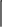 00廉村镇人民政府廉村镇人民政府廉村镇人民政府廉村镇人民政府00